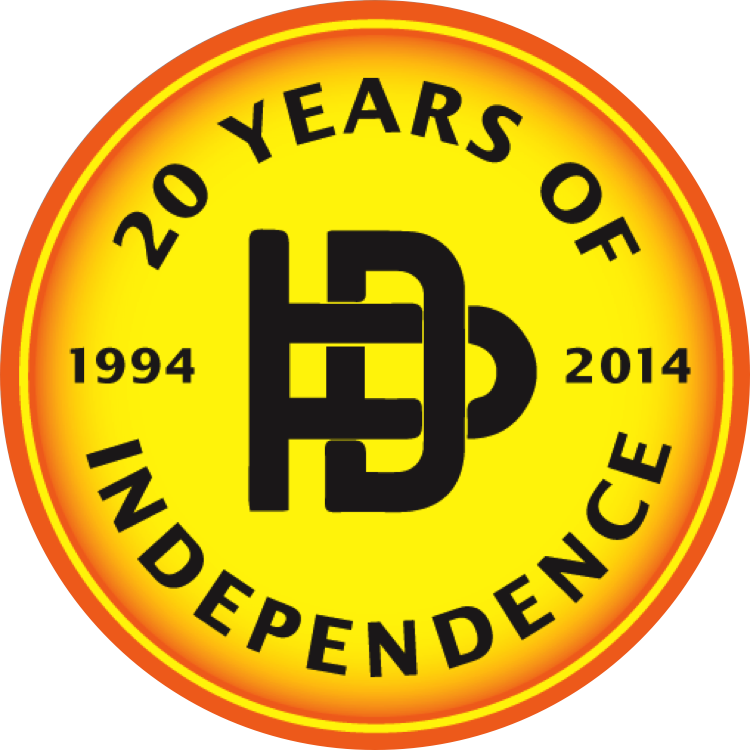 Registration Form 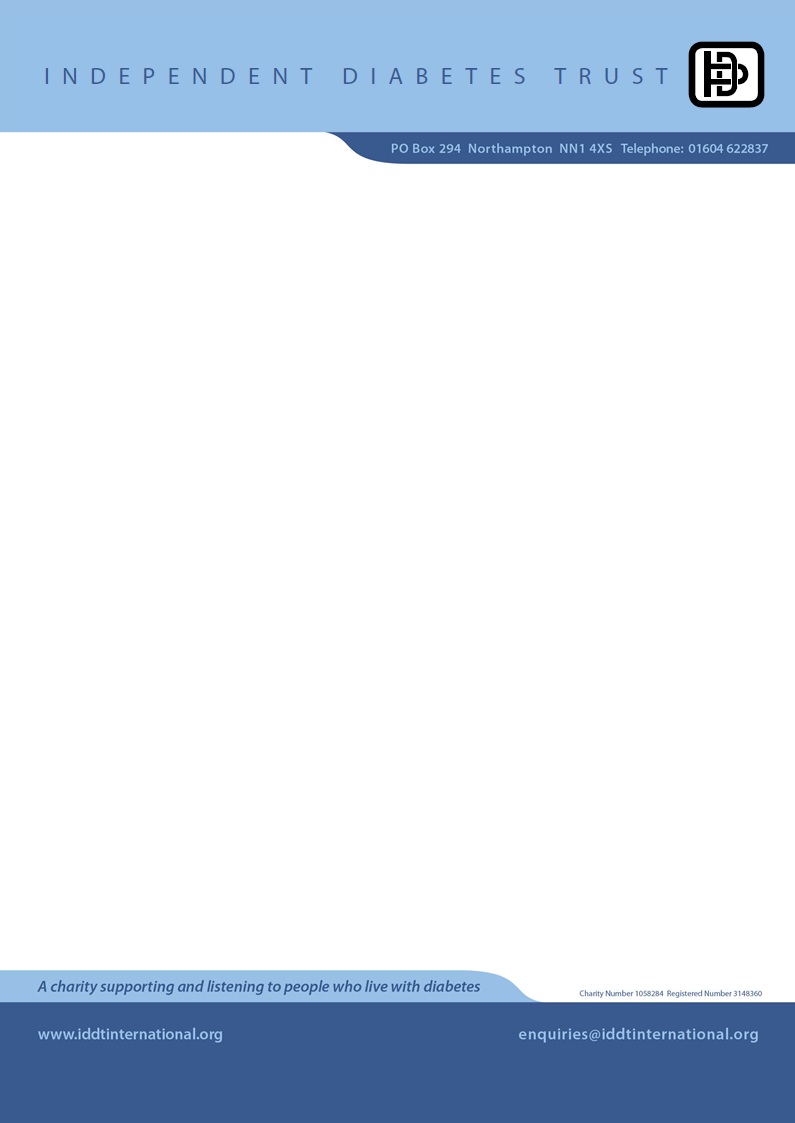 The £20 challengePlease return this form by either emailing it to email@iddtinternational.org or posting it to the IDDT, PO Box 294, Northampton, NN1 4XS.Name:Age:Short description of your challenge:Address:Phone number:Email address: